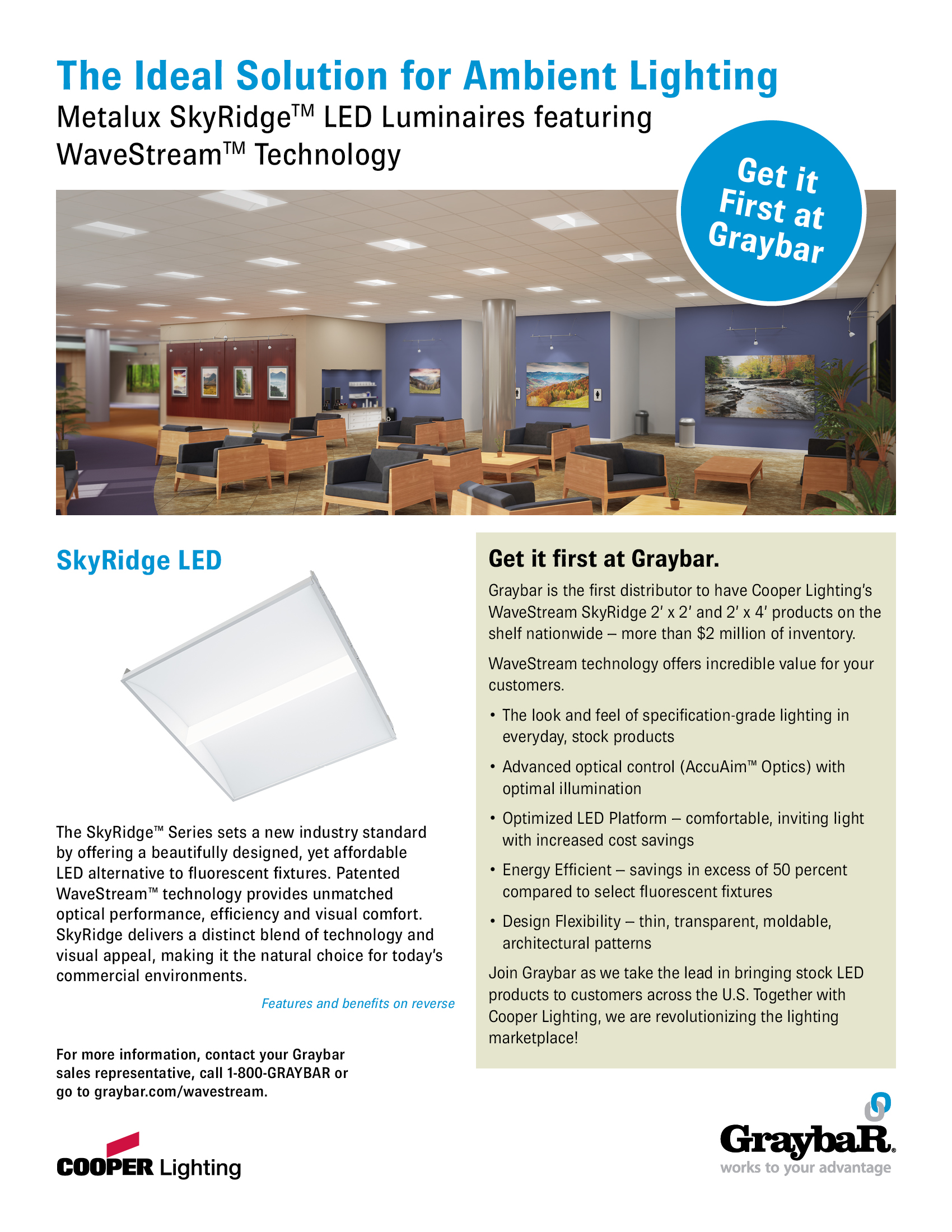 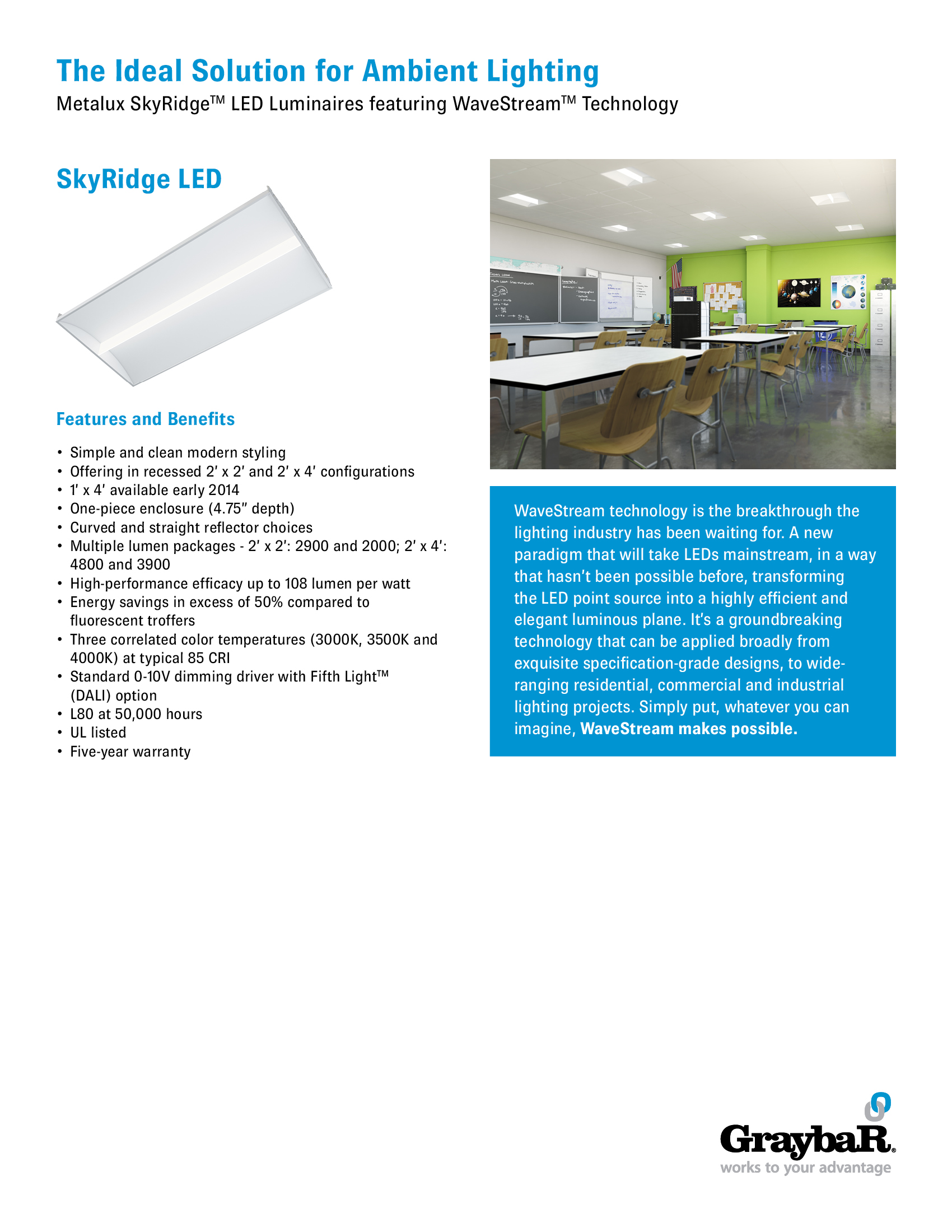 Catalog NumberDescriptionPriceGBIDWeight (Ea)Pallet (Qty)SkyRidge SeriesSkyRidge SeriesSkyRidge SeriesSkyRidge SeriesSkyRidge SeriesSkyRidge Series24SR-LD1-39-C-UNV-L835-CD1-U2x4, 3900 Lumens, Curved, UNV, 3500K, 0-10V 2556437624 lbs.824SR-LD1-39-C-UNV-L840-CD1-U2x4, 3900 Lumens, Curved, UNV, 4000K, 0-10V 2556437724 lbs.824SR-LD1-48-C-UNV-L835-CD1-U2x4, 4800 Lumens, Curved, UNV, 3500K, 0-10V 2556437824 lbs.824SR-LD1-48-C-UNV-L840-CD1-U2x4, 4800 Lumens, Curved, UNV, 4000K, 0-10V 2556437924 lbs.822SR-LD1-20-C-UNV-L835-CD1-U2x2, 2000 Lumens, Curved, UNV, 3500K, 0-10V 2556438012 lbs.1622SR-LD1-20-C-UNV-L840-CD1-U2x2, 2000 Lumens, Curved, UNV, 4000K, 0-10V 2556438112 lbs.1622SR-LD1-29-C-UNV-L835-CD1-U2x2, 2900 Lumens, Curved, UNV, 3500K, 0-10V 2556438212 lbs.1622SR-LD1-29-C-UNV-L840-CD1-U2x2, 2900 Lumens, Curved, UNV, 4000K, 0-10V 2556438312 lbs.16